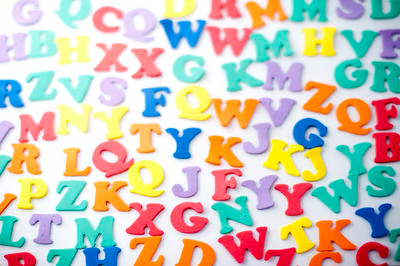 Dear Parent or Guardian,We know that you have many choices in the education of your child/children and we thank you for considering Collingdale Nazarene Christian School (CNCS.)  CNCS is a Christian school for students in K-5th grade.  We will strive to be an exceptional, personal and spiritually grounded school.  It is our desire to provide a safe and enthusiastic learning environment.  The admission process includes a face to face conversation in which you will learn about CNCS and we would get to know you.  During the admission process the administration may request a transfer of original records or may speak to teachers or administrators at your child’s previous schools.  To insure accuracy, please print in blue or black ink and write “n/a” in any spaces that may not apply so we know you have not made any omissions of necessary information.  A non-refundable registration fee of $150 is due at the time you submit your application.  The yearly tuition for CNCS is $4,000 per child.  We know that the cost of education can be a sacrifice for most families and we encourage families to prioritize their child’s education, seeing it as a long term investment.  We also encourage families to seek assistance from their families, churches and communities as a primary support resource.If you have any questions in the meantime, please feel free to call the school at 610-583-7845 or Pastor Lois Little’s cell phone at 610-803-3498.  May God bless you and guide you as you seek the best education for your child.In Christ,Rev. Donna L. Sarog, Senior PastorPastor Lois Little, PrincipalCollingdale Nazarene Christian School212 MacDade Blvd., Collingdale, PA 19023610-583-7845 * www.cncsedu.orgPastor Lois Little, Principle * 610-803-3498Collingdale Nazarene Christian School (CNCS) Student Application CNCS * 212 MacDade Blvd., * Collingdale, PA 19023 * 610.583.784*www.cncsedu.orgCNCS * 212 MacDade Blvd., * Collingdale, PA 19023 * 610.583.7845* www.cncsedu.orgCNCS * 212 MacDade Blvd., * Collingdale, PA 19023 * 610.583.7845* www.cncsedu.orgCOLLINGDALE NAZARENECHRISTIAN SCHOOL(CNCS)K-6TH GRADEA FRIENDLY PLACE WHERE CHILDREN GROW IN KNOWLEDGE AND FAITH